英 法聯軍之役又稱為甚麼？圈出答案。英國一直想找藉口再一次對華發動戰爭，原因是甚麼？英國一直想擴大在華的貿易利益，迫令中國開放更多商埠，所以藉這次風波再度向中國開戰。　　　　　　　　　　　　　　　　　　　　　　　　　　　以下哪項關於英 法聯軍之役的描述符合史實？(答案可多於一個)英國把香港島用作在遠東貯貨修船的地方，這跟香港的地理環境有甚麼關係？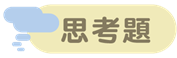 香港地理位置鄰近東南亞，航運交通方便；香港有優良港口，方便修船業發展。延伸閱讀　《圖說近代：火燒圓明園》　
　　　　　　　　https://chiculture.org.hk/tc/photo-story/1209觀看短片《香港與英法聯軍之役》(第12集)，回答以下問題。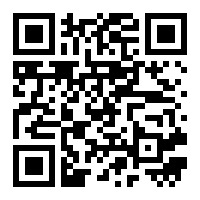 A. 第二次鴉片戰爭B. 亞羅號事件C. 英 法事變D. 甲午戰爭３. 按照英 法聯軍攻佔中國城市的先後次序，在空格內填上適當的數字，1代表最先；3代表最後。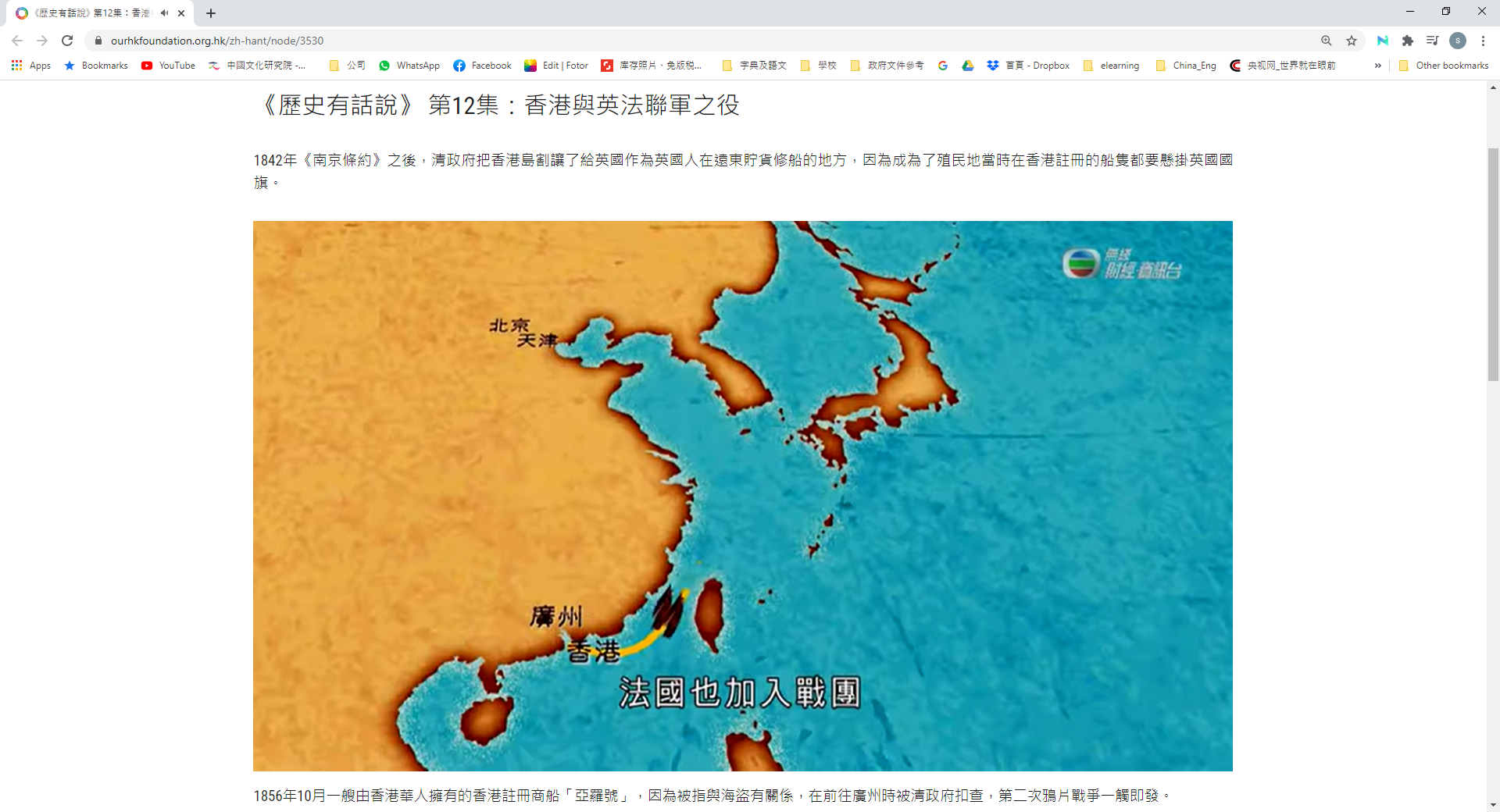 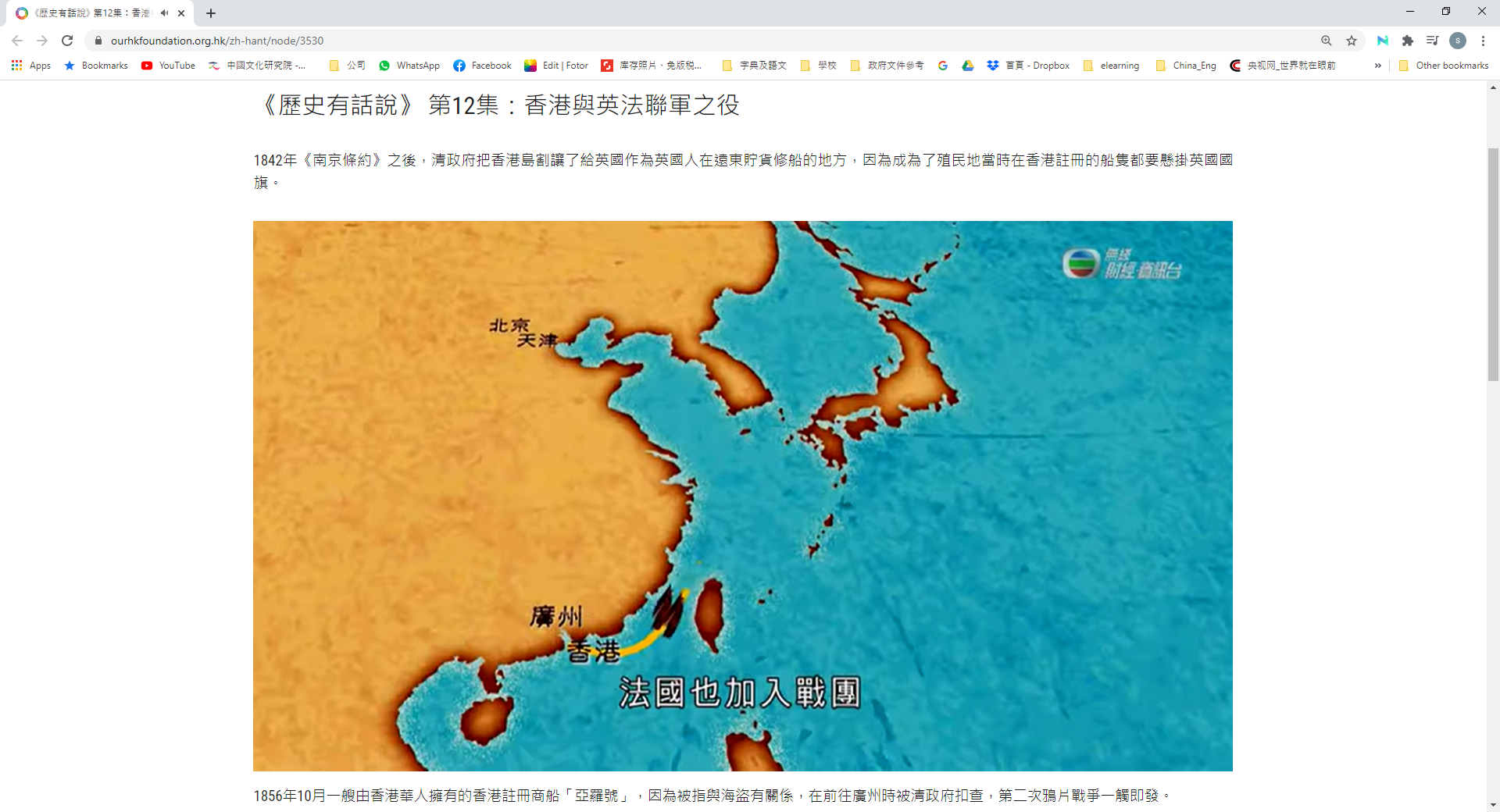 A. 英 法聯軍攻入北京後，道光皇帝急逃到熱河。B. 英 法聯軍最後打敗清軍，中、英、法在1860年簽訂《北京條約》。C. 英 法聯軍攻入北京後，在頤和園大肆搶掠寶物，更縱火破壞。D. 英 國以一艘在香港註冊的商船遭清政府扣查為藉口，挑起戰爭。E. 《天津條約》和《北京條約》是在同一年簽署的。